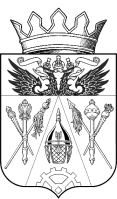 СОБРАНИЕ ДЕПУТАТОВИСТОМИНСКОГО СЕЛЬСКОГО  ПОСЕЛЕНИЯТРЕТЬЕГО СОЗЫВА                                       РЕШЕНИЕ  22.08.2013г.  № 37  х. Островского«Положение  о  бюджетном процессев Истоминского сельского поселения»       В соответствии с Бюджетным кодексом Российской Федерации, Федеральным законом от 06 октября 2003 г. № 131-ФЗ "Об общих принципах организации местного самоуправления в Российской Федерации", Уставом Истоминского сельского поселения,-Собрание депутатов решает:1. Утвердить прилагаемое Положение о бюджетном процессе в Истоминском сельском поселении приложения 1.2. Признать утратившими силу решения Собрания депутатов Истоминского сельского поселения согласно приложения 2.3. Настоящее решение подлежит официальному опубликованию (обнародованию) в установленном порядке и вступает в силу со дня его официального опубликования (обнародования).Глава Истоминского сельского поселения                           А. И. КорниенкоПриложение №1 к решению Собрания депутатов Истоминского сельского поселения от 22.08.2013 год № 37«О бюджетном процессе в Истоминском сельском поселении»Раздел IОБЩИЕ ПОЛОЖЕНИЯГлава 1. ОБЩИЕ ПОЛОЖЕНИЯСтатья 1. Бюджетные правоотношения, регулируемые настоящим положениемК бюджетным правоотношениям, регулируемым настоящим положением, относятся:1) отношения, возникающие между субъектами бюджетных правоотношений в процессе формирования доходов и осуществления расходов  бюджета поселения, осуществления государственных заимствований, регулирования государственного долга;2) отношения, возникающие между субъектами бюджетных правоотношений в процессе составления и рассмотрения проектов  бюджета поселения, осуществления бюджетного учета, составления, рассмотрения и утверждения бюджетной отчетности, утверждения и исполнения  бюджета поселения и  контроля за их исполнением.Статья 2. Нормативные правовые акты, регулирующие бюджетные правоотношения1. В соответствии с Бюджетным кодексом Российской Федерации, федеральными законами, указами Президента Российской Федерации, постановлениями Правительства Российской Федерации Законодательное Собрание Ростовской области, Правительство Ростовской области, Собрания депутатов Истоминского сельского поселения  и Администрации Истоминского сельского поселения принимают в пределах своей компетенции нормативные правовые акты, регулирующие бюджетные правоотношения на территории Истоминского сельского поселения.2. Нормативные правовые акты, предусмотренные частью 1 настоящей статьи, не могут противоречить Бюджетному кодексу Российской Федерации и настоящему положению.3. Нормативные правовые акты  о внесении изменений в решение о налогах и сборах, решения, регулирующие бюджетные правоотношения, приводящие к изменению доходов бюджета поселения, вступающие в силу в очередном финансовом году, должны быть приняты до внесения проекта решения о бюджете на очередной финансовый год и плановый период в  Собрание Депутатов Истоминского сельского поселения.Решения о внесении изменений в решения о налогах и сборах, предполагающие их вступление в силу в течение текущего финансового года, могут быть приняты только в случае внесения соответствующих изменений в решение о бюджете на текущий финансовый год и плановый период.Решения о внесении изменений в решение о налогах и сборах, принятые после дня внесения в  Собрание депутатов Истоминского сельского поселения проекта решения о бюджете на очередной финансовый год и плановый период, приводящие к изменению доходов (расходов) бюджета поселения, должны содержать положения о вступлении их в силу не ранее 1 января года, следующего за очередным финансовым годом.Статья 3. Понятия и термины, применяемые в настоящем положении:В настоящем положении применяются понятия и термины, установленные Бюджетным кодексом Российской Федерации.Глава 2. БЮДЖЕТНАЯ КЛАССИФИКАЦИЯ.ОБЩИЕ ПОЛОЖЕНИЯ О ДОХОДАХ И РАСХОДАХ  БЮДЖЕТА ПОСЕЛЕНИЯСтатья 4. Бюджетная классификация1. Бюджетная классификация Российской Федерации является группировкой доходов, расходов и источников финансирования дефицитов бюджетов бюджетной системы Российской Федерации, используемой для составления и исполнения бюджетов, составления бюджетной отчетности, обеспечивающей сопоставимость показателей бюджетов бюджетной системы Российской Федерации.Определение принципов назначения, структуры, порядка формирования и применения кодов бюджетной классификации Российской Федерации, а также присвоение кодов составным частям бюджетной классификации Российской Федерации, которые в соответствии с Бюджетным кодексом Российской Федерации являются едиными для бюджетов бюджетной системы Российской Федерации, осуществляются Министерством финансов Российской Федерации.2. Перечень главных администраторов доходов бюджета поселения, закрепляемые за ними виды (подвиды) доходов бюджета, утверждаются решением Собрания депутатов Истоминского сельского поселения о  бюджете  на очередной финансовый год и плановый период.В случаях изменения состава и (или) функций главных администраторов доходов  бюджета поселения, а также изменения принципов назначения и присвоения структуры кодов классификации доходов бюджета изменения в перечень главных администраторов доходов бюджета поселения, а также в состав закрепленных за ними кодов классификации доходов бюджета вносятся на основании распоряжения Администрации Истоминского сельского поселения без внесения изменений в решение Собрания депутатов Истоминского сельского поселения о бюджете поселения на очередной финансовый год и плановый период.3. Перечень разделов, подразделов, целевых статей (государственных и муниципальных программ Истоминского сельского поселения и непрограммных направлений деятельности), групп и подгрупп видов расходов  бюджета поселения утверждается в составе ведомственной структуры расходов бюджета поселения решением Собрания депутатов Истоминского сельского поселения о бюджете поселения на очередной финансовый год и плановый период либо в установленных Бюджетным кодексом Российской Федерации случаях сводной бюджетной росписью  бюджета поселения.Целевые статьи расходов  бюджета поселения формируются в соответствии с государственными или муниципальными  программами Истоминского сельского поселения, не включенными в государственные или муниципальные  программы Истоминского сельского поселения направлениями деятельности Администрации Истоминского сельского поселения (в целях настоящего Решения – непрограммные направления деятельности), и (или) расходными обязательствами, подлежащими исполнению за счет средств  бюджета поселения.Каждому публичному нормативному обязательству, межбюджетному трансферту, обособленной функции (сфере, направлению) деятельности  Администрации Истоминского сельского поселения, присваиваются уникальные коды целевых статей расходов бюджета поселения.Перечень и коды целевых статей расходов  бюджета поселения устанавливаются Администрацией Истоминского сельского поселения, если иное не установлено Бюджетным кодексом Российской Федерации.Перечень и коды целевых статей расходов  бюджета поселения, финансовое обеспечение которых осуществляется за счет межбюджетных субсидий, субвенций и иных межбюджетных трансфертов, имеющих целевое назначение, из областного бюджета, определяются в порядке, установленном Министерством финансов Ростовской области.4. Перечень главных администраторов источников финансирования дефицита  бюджета поселения утверждается решением о бюджете поселения на очередной финансовый год и плановый период.В случаях изменения состава и (или) функций главных администраторов источников финансирования дефицита бюджета поселения, а также изменения принципов назначения и присвоения структуры кодов классификации источников финансирования дефицита бюджета поселения изменения в перечень главных администраторов источников финансирования дефицита  бюджета поселения, а также в состав закрепленных за ними кодов классификации источников финансирования дефицита  бюджета  поселения вносятся на основании распоряжения Администрации Истоминского сельского поселения без внесения изменений в решение Собрания депутатов Истоминского сельского поселения  о бюджете поселения на очередной финансовый год и плановый период.5. В  бюджете поселения в соответствии с бюджетной классификацией Российской Федерации раздельно предусматриваются средства, направляемые на исполнение расходных обязательств Истоминского сельского поселения в связи с осуществлением Администрацией Истоминского сельского поселения полномочий по предметам ведения субъектов Российской Федерации и полномочий по предметам совместного ведения, указанных в пунктах 2 и 5 статьи 263 Федерального закона от 6 октября 1999 года № 184-ФЗ «Об общих принципах организации законодательных (представительных) и исполнительных органов государственной власти субъектов Российской Федерации», и расходных обязательств Истоминского сельского поселения , осуществляемых за счет субвенций из федерального и областного бюджетов.Статья 5. Доходы  бюджета Истоминского сельского поселенияДоходы бюджета поселения  формируются в соответствии с бюджетным законодательством Российской Федерации, законодательством о налогах и сборах и законодательством об иных обязательных платежах.Статья 6. Расходы бюджета Истоминского сельского поселения1. Формирование расходов  бюджета поселения осуществляется в соответствии с расходными обязательствами, обусловленными установленным законодательством Российской Федерации разграничением полномочий федеральных органов государственной власти, органов государственной власти Ростовской области и органов местного самоуправления, исполнение которых согласно законодательству Российской Федерации, Ростовской области, договорам и соглашениям должно осуществляться в очередном финансовом году и плановом периоде за счет средств  бюджета поселения.2. Бюджетные ассигнования из бюджета поселения предоставляются в формах, установленных Бюджетным кодексом Российской Федерации.3. Размещение заказов на поставки товаров, выполнение работ, оказание услуг для муниципальных нужд Истоминского сельского поселения производится в соответствии с законодательством Российской Федерации о размещении заказов для муниципальных нужд.4. Муниципальные контракты заключаются и оплачиваются в пределах лимитов бюджетных обязательств, кроме случаев, установленных частью 5 настоящей статьи.5. В случае если предметами государственного контракта являются выполнение работ, оказание услуг, длительность производственного цикла выполнения, оказания которых превышает срок действия утвержденных лимитов бюджетных обязательств, такие муниципальные контракты могут заключаться в пределах средств, установленных на соответствующие цели государственными или  муниципальными программами, на срок реализации указанных программ, а также на основании нормативных правовых актов Истоминского сельского поселения, принимаемых в порядке, определяемом Администрацией Истоминского сельского поселения.Статья 7. Резервный фонд Администрации Истоминского сельского поселения1. В расходной части  бюджета поселения  предусматривается создание резервного фонда Администрации Истоминского сельского поселения.2. Размер резервного фонда Администрации Истоминского сельского поселения устанавливается решением о бюджете и не может превышать 3 процента утвержденного указанным решением общего объема расходов.3. Средства резервного фонда Администрации Истоминского сельского поселения направляются на финансовое обеспечение непредвиденных расходов.4. Средства резервного фонда Администрации Истоминского сельского поселения расходуются на финансирование:проведения аварийно-восстановительных работ и иных мероприятий, связанных с ликвидацией последствий стихийных бедствий и других чрезвычайных ситуаций;проведения ремонтных и восстановительных работ по заявкам  получателей бюджетных средств;муниципальной поддержки общественных организаций;проведения встреч, симпозиумов, выставок и семинаров по проблемам местного значения;выплаты разовых премий и оказания разовой материальной помощи гражданам;проведения юбилейных мероприятий местного значения;издания сборников нормативных актов Истоминского сельского поселения;других мероприятий, проводимых по решению Главы Истоминского сельского поселения, а также иных расходов, не предусмотренных решением о  бюджете поселения.5. Порядок использования бюджетных ассигнований резервного фонда Администрации Истоминского сельского поселения  устанавливается Администрацией Истоминского сельского поселения.6. Отчеты об использовании бюджетных ассигнований резервного фонда Администрации Истоминского сельского поселения  прилагаются к ежеквартальным и годовому отчетам об исполнении  бюджета поселения.Глава 2. МЕЖБЮДЖЕТНЫЕ ОТНОШЕНИЯСтатья 8. Основы межбюджетных отношенийМежбюджетные отношения в Истоминском сельском поселении  регулируются Областным законом от 22 октября 2005 года N 380-ЗС "О межбюджетных отношениях органов государственной власти и органов местного самоуправления в Ростовской области".Раздел IIБЮДЖЕТНЫЙ ПРОЦЕСС В ИСТОМИНСКОМ СЕЛЬСКОМ ПОСЕЛЕНИИГлава 3. БЮДЖЕТНЫЕ ПОЛНОМОЧИЯ УЧАСТНИКОВ БЮДЖЕТНОГО ПРОЦЕССАВ ИСТОМИНСКОМ СЕЛЬСКОМ ПОСЕЛЕНИИСтатья 9. Участники бюджетного процесса в Истоминском сельском поселенииУчастниками бюджетного процесса в Истоминского сельского являются:1) Глава Истоминского сельского поселения;2) Собрание депутатов Истоминского сельского поселения;3) Администрация Истоминского сельского поселения;4) главные распорядители (распорядители) бюджетных средств;5) главные администраторы (администраторы) доходов бюджета;6)главные администраторы (администраторы) источников финансирования дефицита бюджета;7) получатели бюджетных средств.Статья 10. Бюджетные полномочия Собрания депутатов Истоминского сельского поселения1.  Собрание депутатов Истоминского сельского поселения осуществляет следующие бюджетные полномочия:1) устанавливает порядок рассмотрения проектов  бюджета поселения , утверждения и исполнения  бюджета поселения ,  осуществления контроля за их исполнением и утверждения отчетов об исполнении бюджета поселения;2) вводит  налоги и сборы, устанавливает налоговые ставки по ним и предоставляет налоговые льготы в соответствии с законодательством Российской Федерации о налогах и сборах;3) рассматривает проекты бюджета поселения, утверждает  бюджет поселения, осуществляет контроль за их исполнением и утверждает отчеты об их исполнении;4) определяет порядок направления в бюджет  поселения доходов от использования имущества, находящегося в муниципальной собственности Истоминского сельского поселения, доходов от налогов и сборов, иных доходов бюджета поселения;5) устанавливает расходные обязательства Истоминского сельского поселения;6) устанавливает порядок и условия предоставления межбюджетных трансфертов из  бюджета поселения;7) устанавливает в случае и порядке, предусмотренных Бюджетным кодексом Российской Федерации, федеральными и принятыми в соответствии с ними решениями, ответственность за нарушение нормативных правовых актов Истоминского сельского поселения по вопросам регулирования бюджетных правоотношений;8) формирует и определяет правовой статус органов, осуществляющих контроль за исполнением бюджета поселения;9) осуществляет другие бюджетные полномочия в соответствии с Бюджетным кодексом Российской Федерации, иными актами бюджетного законодательства Российской Федерации.2. В расходной части  бюджета  поселения запрещается создание резервных фондов  Собрания депутатов Истоминского сельского поселения.Статья 11. Бюджетные полномочия Администрации Истоминского сельского поселенияАдминистрация Истоминского сельского поселения  осуществляют следующие бюджетные полномочия:1) составляют проекты бюджета поселения, отчеты об исполнении  бюджета поселения;2) утверждают планы организационных мероприятий по составлению проекта бюджета поселения и порядок организации исполнения бюджета поселения;3) исполняют  бюджет поселения;4) осуществляют муниципальное заимствования Истоминского сельского поселения, управление муниципальным долгом и муниципальными активами Истоминского;5) предоставляют муниципальные гарантии Истоминского сельского поселения;6) устанавливают порядок представления в органы исполнительной власти Ростовской области утвержденного бюджета поселения, отчетов об исполнения бюджета поселения и иной бюджетной отчетности, установленной федеральными органами государственной власти;7) определяют порядок исполнения расходных обязательств бюджета поселения, подлежащих исполнению за счет субвенций из областного бюджета;8) исполняют расходные обязательства Истоминского сельского поселения;9) ведут реестр расходных обязательств Истоминского сельского поселения;10) предоставляют межбюджетные трансферты из бюджета поселения11) предоставляют бюджетные кредиты  юридическим лицам в случае реструктуризации обязательств (задолженности) юридических лиц по ранее полученным бюджетным кредитам;12) осуществляют другие бюджетные полномочия в соответствии с Бюджетным кодексом Российской Федерации, иными актами бюджетного законодательства Российской Федерации.      Статья 12. Бюджетные полномочия Главы Истоминского сельского поселения  Глава   осуществляет следующие бюджетные полномочия определяет бюджетную, налоговую политику Истоминского сельского поселения;  вносит на рассмотрение Собранию депутатов Истоминского сельского поселения проект бюджета  Истоминского сельского поселения с необходимыми документами и материалами, а также отчет об исполнении бюджета;  вносит Собранию депутатов Истоминского сельского поселения предложения по установлению, изменению, отмене ставок местных налогов и сборов, введению и отмене налоговых льгот по местным налогам; осуществляет иные бюджетные полномочия в соответствии с Бюджетным кодексом Российской Федерации и настоящим положением.  Статья 13. Бюджетные полномочия сектора экономики и финансов администрации Истоминского сельского поселения:   Сектор экономики и финансов администрации Истоминского сельского поселения осуществляет следующие бюджетные полномочия составляет проект бюджета Истоминского сельского поселения; составляет и ведет сводную бюджетную роспись, представляет сводную бюджетную роспись Собранию депутатов Истоминского сельского поселения;             организует исполнение и исполняет бюджет Истоминского сельского поселения;     составляет отчетность об исполнении бюджета Истоминского сельского поселения;     осуществляет предварительный, текущий и последующий контроль за исполнением бюджета Истоминского сельского поселения, в том числе контроль за целевым и эффективным расходованием бюджетных средств , главными распорядителями;      разрабатывает программу муниципальных заимствований;      управляет муниципальным долгом в порядке, установленном  администрацией Истоминского сельского поселения;       ведет муниципальную долговую книгу, в том числе ведет учет выдачи муниципальных гарантий, исполнения получателями муниципальных гарантий обязанностей по основному обязательству, обеспеченному муниципальной гарантией, учет осуществления платежей за счет средств бюджета Истоминского сельского поселения по выданным муниципальным гарантиям;     осуществляет ведение реестра предоставления бюджетных средств на возвратной основе в разрезе их получателей;      проводит проверки финансового состояния получателей бюджетных средств на возвратной основе, получателей муниципальных гарантий, получателей бюджетных инвестиций;      согласует решения налоговых органов об изменении сроков уплаты налогов подлежащих зачислению в бюджет Истоминского сельского поселения в форме отсрочки, рассрочки, налогового кредита, налогового инвестиционного кредита, в пределах лимитов предоставления отсрочек, рассрочек и налоговых кредитов, установленных решением  Собранием депутатов Истоминского сельского поселения на очередной финансовый год;      взыскивает в бесспорном порядке суммы просроченной задолженности по бюджетным средствам, выданным на возвратной основе, не уплаченные в срок проценты за пользование бюджетными средствами, а также пени за несвоевременный возврат бюджетных средств;      взыскивает бюджетные средства, использованные не по целевому назначению ;      взыскивает в бесспорном порядке пени с кредитных организаций за несвоевременное исполнение платежных документов на зачисление или перечисление бюджетных средств в размере одной трехсотой действующей ставки рефинансирования Банка России за каждый день просрочки;     осуществляет иные бюджетные полномочия в соответствии с Бюджетным кодексом Российской Федерации и настоящим Положением.Статья 14. Кредитные организации, осуществляющие отдельные операции со средствами бюджета 1. Кредитные организации могут привлекаться на основании агентского соглашения для осуществления операций по предоставлению и возврату бюджетных кредитов.2. В случае отсутствия учреждений Центрального банка Российской Федерации на соответствующей территории или невозможности выполнения функции по обслуживанию счетов бюджета на этой территории функции Центрального банка Российской Федерации выполняют иные кредитные организации.3. Администрация  вправе открывать счета в кредитных организациях, обслуживающих расчеты по сделкам, совершаемым с государственными ценными бумагами Истоминского сельского поселения, осуществляющих расчеты (в случае отсутствия учреждений Центрального банка Российской Федерации на соответствующей территории или невозможности выполнения ими этих функций).Статья 15. Бюджетные полномочия главного распорядителя бюджетных средств Истоминского сельского поселения:    Главный распорядитель бюджетных средств осуществляет следующие бюджетные полномочия:  определяет задания по предоставлению муниципальных услуг для получателей бюджетных средств с учетом нормативов финансовых затрат; утверждает сметы доходов и расходов  бюджетных учреждений; составляет бюджетную роспись, распределяет лимиты бюджетных обязательств по  получателям бюджетных средств и исполняет соответствующую часть бюджета; мотивированным представлением бюджетного учреждения вносит изменения в утвержденную смету доходов и расходов бюджетного учреждения в части распределения средств между ее статьями с уведомлением финансового работника администрации Истоминского поселения;осуществляет контроль, за использованием бюджетных средств подведомственными распорядителями и получателями бюджетных средств, своевременным возвратом бюджетных средств, полученных на возвратной основе, предоставлением отчетности, выполнением заданий по предоставлению муниципальных услуг; готовит и представляет администрации Истоминского сельского поселения сводный отчет об исполнении бюджета Истоминского сельского поселения по выделенным средствам, сводную смету доходов и расходов, а также отчет о выполнении задания по предоставлению муниципальных услуг; выступает в суде от имени казны Истоминского сельского поселения:         по искам о возмещении вреда, причиненного незаконными решениями и действиями (бездействием) соответствующих должностных лиц и органов, по ведомственной принадлежности;        по искам о взыскании задолженности подведомственных предприятий и учреждений, предъявляемым в порядке субсидиарной ответственности; по искам о взыскании убытков, причиненных неисполнением предусмотренных законом (решением) о бюджете на соответствующий финансовый год, бюджетных обязательств, если полномочия по исполнению данных бюджетных обязательств не возложены на нижестоящего распорядителя или получателя бюджетных средств; осуществляет иные полномочия в соответствии с Бюджетным кодексом Российской Федерации и настоящим Положением.Статья 16. Бюджетные полномочия получателя бюджетных средств Истоминского сельского поселения:    Получатель бюджетных средств осуществляет следующие бюджетные полномочия:   подает заявки или иные документы, подтверждающие право на получение бюджетных средств;   обеспечивает эффективное использование бюджетных средств ,в соответствии с их целевым назначением;   обязан, своевременно и в полном объеме возвращать бюджетные средства, полученные на возвратной основе, и вносить плату за пользование бюджетными средствами, предоставленными на возмездной основе; обязан, своевременно представлять отчеты и иные сведения об использовании бюджетных средств. Статья 17. Бюджетные полномочия администратора поступлений в бюджет Истоминского сельского поселения                                                                                                  Администратор поступлений  осуществляет следующие бюджетные полномочия: осуществляет контроль, за правильностью исчисления, полнотой и своевременностью уплаты платежей в бюджет; начисляет, учитывает и взыскивает пени и штрафы по платежам в бюджет; принимает решения о возврате (зачете) излишне уплаченных (взысканных) платежей в бюджет, пеней и штрафов.Статья 18. Бюджетные полномочия участников бюджетного процесса в сфере муниципального финансового контроля1.Собрание депутатов и  Администрация Истоминского сельского поселения осуществляют полномочия в сфере муниципального финансового контроля в соответствии с федеральным и областным законодательством.2. Собрание депутатов и  Администрация Истоминского сельского поселения, осуществляет предварительный, текущий и последующий контроль за исполнением бюджета поселения.3. Полномочия Собрание депутатов и  Администрации Истоминского сельского при осуществлении финансового контроля определяются Бюджетным кодексом Российской Федерации, Федеральным законом от 7 февраля 2011 года N 6-ФЗ "Об общих принципах организации и деятельности контрольно-счетных органов субъектов Российской Федерации и муниципальных образований", иными областными законами, а также нормативными правовыми актами Истоминского сельского поселения, регулирующими деятельность Собрание депутатов и  Администрации  Истоминского сельского поселения при осуществлении муниципального финансового контроля..4. Финансовый контроль, осуществляемый Администрацией Истоминского сельского поселения, осуществляют  сектор экономики и финансов Администрации Истоминского сельского поселения, главные распорядители (распорядители) средств  бюджета поселения, главные администраторы доходов  бюджета  поселения и главные администраторы источников финансирования дефицита  бюджета поселения.5.Финансовый контроль, осуществляемый Собранием депутатов  Истоминского сельского поселения, осуществляет комиссия по бюджету, налогам и  муниципальной собственности6. Формы и порядок осуществления финансового контроля Собрание депутатов и  Администрацией Истоминского сельского поселения устанавливаются Бюджетным кодексом Российской Федерации, настоящим положением, Областным законом от 22 октября 2005 года N 380-ЗС "О межбюджетных отношениях органов государственной власти и органов местного самоуправления в Ростовской области", иными актами бюджетного законодательства, а также нормативными правовыми актами органов исполнительной власти Ростовской области.7. Главные распорядители (распорядители) средств бюджета поселения осуществляют финансовый контроль за использованием бюджетных средств получателями бюджетных средств в части обеспечения целевого использования и своевременного возврата бюджетных средств, а также представления отчетности и внесения платы за пользование бюджетными средствами.8. Главные распорядители средств  бюджета поселения организуют и осуществляют ведомственный финансовый контроль в сфере своей деятельности и обеспечивают контроль за соблюдением получателями субвенций, межбюджетных субсидий и иных субсидий, определенных Бюджетным кодексом Российской Федерации, условий, установленных при их предоставлении.Главные распорядители средств  бюджета поселения проводят проверки подведомственных распорядителей (получателей) бюджетных средств, государственных унитарных предприятий не реже одного раза в два года.9. Главные администраторы доходов бюджета поселения и главные администраторы источников финансирования дефицита бюджета поселения осуществляют финансовый контроль за поступлением соответствующих доходных источников в  бюджет поселения.Статья 19. Кассовое обслуживание исполнения  бюджета  Истоминского сельского поселенияКассовое обслуживание исполнения  бюджета Истоминского сельского поселения  осуществляется Федеральным казначейством.Глава 6. ПОРЯДОК СОСТАВЛЕНИЯ ПРОЕКТА  БЮДЖЕТА ИСТОМИНСКОГО СЕЛЬСКОГО ПОСЕЛЕНИЯСтатья 20. Общие положения1. Проект бюджета  Истоминского сельского поселения составляется на основе прогноза социально-экономического развития Истоминского сельского поселения в целях финансового обеспечения расходных обязательств Истоминского сельского поселения.2. Проект  бюджета поселения составляется и утверждается сроком на три года (очередной финансовый год и плановый период).Статья 21. Органы, осуществляющие составление проекта  бюджета поселенияСоставление проекта областного бюджета - исключительная прерогатива Администрации Истоминского сельского поселения.Непосредственное составление проекта бюджета осуществляет сектором экономики и финансов Администрации Истоминского сельского поселения.Статья 22. Сведения, необходимые для составления проекта  бюджета поселения1. В целях своевременного и качественного составления проекта бюджета поселения имеет право получать необходимые сведения от иных финансовых органов, а также от иных органов государственной власти.2. Составление проекта  бюджета поселения основывается на:1) Бюджетном послании Президента Российской Федерации Федеральному Собранию Российской Федерации;2) прогнозе социально-экономического развития Истоминского сельского поселения;3) основных направлениях бюджетной и налоговой политики Истоминского сельского поселения; 4)государственные программы. Статья 23. Прогноз социально-экономического развития Истоминского сельского поселения1. Прогноз социально-экономического развития Истоминского сельского поселения разрабатывается на период не менее трех лет.2. Прогноз социально-экономического развития Истоминского сельского поселения ежегодно разрабатывается в порядке, установленном Администрацией Истоминского сельского поселения, в соответствии с требованиями настоящего Областного закона.Согласование показателей прогноза социально-экономического развития Истоминского сельского поселения осуществляется в порядке, установленном Администрацией Истоминского сельского поселения.3. Прогноз социально-экономического развития Истоминского сельского поселения одобряется Администрацией Истоминского сельского поселения одновременно с принятием решения о внесении проекта решения о бюджете поселения на очередной финансовый год и плановый период в Собрание депутатов Истоминского сельского поселения.4. Прогноз социально-экономического развития Истоминского сельского поселения разрабатывается путем уточнения параметров планового периода и добавления параметров второго года планового периода.5. Изменение прогноза социально-экономического развития Истоминского сельского поселения в ходе составления или рассмотрения проекта  бюджета поселения  влечет за собой изменение основных характеристик проекта  бюджета поселения.Статья 24. Основные направления бюджетной и налоговой политики Истоминского сельского поселения1. Бюджетная и налоговая политика Истоминского сельского поселения определяется в соответствии с Бюджетным посланием Президента Российской Федерации Федеральному Собранию Российской Федерации.2. Основные направления бюджетной и налоговой политики Истоминского сельского поселения  представляются Администрацией Истоминского сельского поселения  в  Собрание депутатов Истоминского сельского поселения одновременно с прогнозом социально-экономического развития Истоминского сельского поселения.Статья 25. Государственные или муниципальные программы Истоминского сельского поселения1. Государственные или муниципальные  программы Истоминского сельского поселения утверждаются Администрацией Истоминского сельского поселения.Государственной или муниципальной  программой Истоминского сельского поселения является система мероприятий (взаимоувязанных по задачам, срокам осуществления и ресурсам) и инструментов государственной или муниципальной политики Истоминского сельского поселения, обеспечивающих в рамках реализации ключевых государственных или муниципальных функций достижение приоритетов и целей государственной или муниципальной политики в сфере социально-экономического развития Истоминского сельского поселения.Сроки реализации государственных или муниципальных программ Истоминского сельского поселения определяются Администрацией Истоминского сельского поселения в устанавливаемом им порядке.Порядок принятия решений о разработке государственных или муниципальных программ Истоминского сельского поселения, их формирования и реализации устанавливается нормативным правовым актом Администрации Истоминского сельского поселения.2. Объем бюджетных ассигнований на финансовое обеспечение реализации государственных или муниципальных программ Истоминского сельского поселения утверждается решением Собрания депутатов Истоминского сельского поселения о бюджете поселения на очередной финансовый год и плановый период по соответствующей каждой программе целевой статье расходов  бюджета поселения в соответствии с утвердившим программу нормативным правовым актом Администрации Истоминского сельского поселения. Государственные или муниципальные  программы Истоминского сельского поселения, предлагаемые к реализации начиная с очередного финансового года, а также изменения в ранее утвержденные государственные или муниципальные программы Истоминского сельского поселения подлежат утверждению в сроки, установленные Администрацией Истоминского сельского поселения.Государственные или муниципальные программы Истоминского сельского поселения подлежат приведению в соответствие с решением Собрания депутатов Истоминского сельского поселения о бюджете поселения на очередной финансовый год и плановый период не позднее двух месяцев со дня вступления его в силу.3. По каждой государственной или муниципальной программе Истоминского сельского поселения ежегодно проводится оценка эффективности ее реализации. Порядок проведения указанной оценки и ее критерии устанавливаются Администрацией Истоминского сельского поселения.По результатам указанной оценки Администрации Истоминского сельского поселения может быть принято решение о необходимости прекращения или об изменении начиная с очередного финансового года ранее утвержденной государственной или муниципальной программы Истоминского сельского поселения, в том числе необходимости изменения объема бюджетных ассигнований на финансовое обеспечение реализации государственной или муниципальной программы Истоминского сельского поселения.Статья 26. Ведомственные целевые программы1. В  бюджете поселения  могут предусматриваться бюджетные ассигнования на реализацию ведомственных целевых программ, разработка, утверждение и реализация которых осуществляются в порядке, установленном Администрацией Истоминского сельского поселения.2. Ведомственными целевыми программами являются увязанные по ресурсам и срокам осуществления комплексы мероприятий, направленные на решение отдельных задач в рамках полномочий Администрации Истоминского сельского поселения.Статья 27. Инвестиционная программа Истоминского сельского поселенияФинансирование государственных капитальных вложений в части расходов на капитальное строительство, реконструкцию, капитальный ремонт за счет средств бюджета поселения осуществляется в соответствии с инвестиционной программой Истоминского сельского поселения, порядок формирования и реализации которой устанавливается решением и принимаемым в соответствии с ним нормативным правовым актом Администрации Истоминского сельского поселения.Статья 28. Дорожный фонд Истоминского сельского поселения1. Дорожный фонд Истоминского сельского поселения - часть средств бюджета поселения, подлежащая использованию в целях финансового обеспечения дорожной деятельности в отношении автомобильных дорог общего пользования, а также капитального ремонта и ремонта дворовых территорий многоквартирных домов, проездов к дворовым территориям многоквартирных домов населенных пунктов Истоминского сельского поселения.2. Дорожный фонд Истоминского сельского поселения  создается решением (за исключением решения о бюджете на очередной финансовый год и плановый период).Статья 29. Состав показателей, предусматриваемых в решении о бюджете на очередной финансовый год и плановый период1. В решении о бюджете на очередной финансовый год и плановый период должны содержаться основные характеристики  бюджета поселения, к которым относятся общий объем доходов бюджета, общий объем расходов, дефицит (профицит) бюджета.2. В решение о бюджете поселения на очередной финансовый год и плановый период должны содержаться нормативы распределения доход, в случае, если они не установлены Бюджетным кодексом Российской Федерации, федеральным законом о федеральном бюджете, областными законами, принятыми в соответствии с положениями Бюджетного кодекса Российской Федерации.3. В решении о бюджете на очередной финансовый год и плановый период утверждаются:1) перечень и коды главных администраторов доходов бюджета поселения, закрепляемые за ними виды (подвиды) доходов бюджета поселения;2) перечень главных администраторов источников финансирования дефицита бюджета поселения;3) распределение бюджетных ассигнований по разделам, подразделам, целевым статьям (государственным или муниципальных программам Истоминского сельского поселения и непрограммным направлениям деятельности), группам и подгруппам видов расходов и (или) по целевым статьям (государственным или муниципальными программам Истоминского сельского поселения и непрограммным направлениям деятельности), группам и подгруппам видов расходов классификации расходов  бюджета поселения на очередной финансовый год и плановый период, а также по разделам и подразделам классификации расходов  бюджета поселения на очередной финансовый год и плановый период;»;4)ведомственная структура расходов  бюджета поселения на очередной финансовый год и плановый период;»;5) общий объем бюджетных ассигнований, направляемых на исполнение публичных нормативных обязательств Истоминского сельского поселения;6) объем межбюджетных трансфертов, получаемых из других бюджетов и (или) предоставляемых другим бюджетам в очередном финансовом году и плановом периоде;      7) общий объем условно утверждаемых (утвержденных) расходов на первый год планового периода в объеме не менее 2,5 процента общего объема расходов  бюджета поселения (без учета расходов бюджет поселения, предусмотренных за счет межбюджетных трансфертов из других бюджетов бюджетной системы Российской Федерации, имеющих целевое назначение), на второй год планового периода в объеме не менее 5 процентов общего объема расходов бюджета поселения (без учета расходов бюджета, предусмотренных за счет межбюджетных трансфертов из других бюджетов бюджетной системы Российской Федерации, имеющих целевое назначение). Под условно утверждаемыми (утвержденными) расходами понимаются не распределенные в плановом периоде в соответствии с классификацией расходов  бюджета поселения бюджетные ассигнования;8) источники финансирования дефицита  бюджета поселения  на очередной финансовый год и плановый период (по статьям и видам источников финансирования дефицита  бюджета поселения); 9)перечень юридических лиц, не являющихся государственными или муниципальными учреждениями и государственными или муниципальными унитарными предприятиями в случае предоставления им бюджетных инвестиций;10) верхний предел муниципального внутреннего долга Истоминского сельского поселения и (или) муниципального внешнего долга Истоминского сельского поселения по состоянию на 1 января года, следующего за очередным финансовым годом и каждым годом планового периода, с указанием, в том числе, верхнего предела долга по муниципальным гарантиям Истоминского сельского поселения;11) случаи и порядок предоставления субсидий юридическим лицам (за исключением субсидий муниципальным учреждениям), индивидуальным предпринимателям, физическим лицам - производителям товаров, работ, услуг;12) цели, на которые могут быть предоставлены бюджетные кредиты, условия и порядок предоставления бюджетных кредитов, бюджетные ассигнования для их предоставления на срок в пределах соответствующего финансового года и на срок, выходящий за пределы соответствующего финансового года, а также ограничения по получателям (заемщикам) бюджетных кредитов;13) основания, условия предоставления, использования и возврата кредитов;14)  объем расходов на обслуживание муниципального долга Истоминского сельского поселения в очередном финансовом году и плановом периоде;15) бюджетные ассигнования на возможное исполнение выданных государственных гарантий Истоминского сельского поселения;16) иные показатели бюджета поселения, установленные Бюджетным кодексом Российской Федерации.4. Программа государственных внешних заимствований Истоминского сельского поселения на очередной финансовый год и плановый период, программа государственных внутренних заимствований Истоминского сельского поселения на очередной финансовый год и плановый период, программа государственных гарантий Истоминского сельского поселения на очередной финансовый год и плановый период, а также перечень юридических лиц, не являющихся государственными или муниципальными учреждениями и государственными или муниципальными унитарными предприятиями, которым планируется предоставление бюджетных инвестиций, с указанием объема и цели выделяемых бюджетных ассигнований, являются приложениями к решению о бюджете на очередной финансовый год и плановый период. 5. Решением о бюджете на очередной финансовый год и плановый период может быть предусмотрено использование доходов бюджета поселения по отдельным видам (подвидам) неналоговых доходов, предлагаемых к введению (отражению в бюджете) начиная с очередного финансового года, на цели, установленные областным законом о бюджете  поселения на очередной финансовый год и плановый период, сверх соответствующих бюджетных ассигнований и (или) общего объема расходов  бюджета поселения.Статья 30. Документы и материалы, представляемые одновременно с проектом решения о бюджете на очередной финансовый год и плановый период1. Администрация Истоминского сельского поселения одновременно с проектом решения о бюджете на очередной финансовый год и плановый период представляет в Собрание депутатов Истоминского сельского поселения:1) основные направления бюджетной и налоговой политики Истоминского сельского поселения;2) предварительные итоги социально-экономического развития Истоминского сельского поселения за истекший период текущего финансового года и ожидаемые итоги социально-экономического развития Истоминского сельского поселения за текущий финансовый год;3) прогноз социально-экономического развития Истоминского сельского поселения на очередной финансовый год и плановый период;4) пояснительную записку к прогнозу социально-экономического развития Истоминского сельского поселения  на очередной финансовый год и плановый период;5) прогноз основных характеристик (общий объем доходов, общий объем расходов, дефицита (профицита) бюджета)  бюджета Истоминского сельского поселения на очередной финансовый год и плановый период;6) пояснительную записку к проекту решения о бюджете на очередной финансовый год и плановый период;7) перечень актов  Истоминского сельского поселения, подлежащих признанию утратившими силу, приостановлению, изменению, дополнению или принятию в связи с принятием решением о бюджете на очередной финансовый год и плановый период;8) расчеты по статьям классификации доходов и источников финансирования дефицита бюджета поселения на очередной финансовый год и плановый период;9) методику (проекты методик) и расчеты распределения межбюджетных трансфертов;10) верхний предел государственного внешнего долга Истоминского сельского поселения на 1 января года, следующего за очередным финансовым годом и каждым годом планового периода по видам долговых обязательств;11) верхний предел государственного внутреннего долга Истоминского сельского поселения на 1 января года, следующего за очередным финансовым годом и каждым годом планового периода; 12) плановый реестр расходных обязательств Истоминского сельского поселения;13) оценку ожидаемого исполнения бюджета на текущий финансовый год;14) перечень публичных нормативных обязательств Истоминского сельского поселения, подлежащих исполнению за счет средств бюджета поселения;15) иные документы и материалы, установленные Бюджетным кодексом Российской Федерации.2. Одновременно с проектом решения о бюджете на очередной финансовый год Администрация Истоминского сельского поселения вносит в  Собрание депутатов Истоминского сельского поселения проекты решений о прогнозном плане (программе) приватизации муниципального имущества Истоминского сельского поселения на очередной финансовый год и плановый период, пояснительные записки к указанным проектам решений и перечни актов, подлежащих признанию утратившими силу, изменению, дополнению либо принятию в связи с принятием указанных решений.3. В случае утверждения решения о бюджете поселения на очередной финансовый год и плановый период распределения бюджетных ассигнований по государственным или муниципальным программам Истоминского сельского поселения и непрограммным направлениям деятельности к проекту решения о бюджете поселения на очередной финансовый год и плановый период представляются паспорта государственных или муниципальных программ Истоминского сельского поселения.4. В случае если проект решения о бюджете поселения на очередной финансовый год и плановый период не содержит приложение с распределением бюджетных ассигнований по разделам и подразделам классификации расходов бюджета поселения, приложение с распределением бюджетных ассигнований по разделам и подразделам классификации расходов бюджета поселения включается в состав приложений к пояснительной записке к проекту решения о бюджете поселения на очередной финансовый год и плановый период.Глава 7. РАССМОТРЕНИЕ ПРОЕКТА РЕШЕНИЯ  О БЮДЖЕТЕНА ОЧЕРЕДНОЙ ФИНАНСОВЫЙ ГОД И ПЛАНОВЫЙ ПЕРИОД И ЕГО УТВЕРЖДЕНИЕСтатья 31. Внесение проекта решения о бюджете на очередной финансовый год и плановый период на рассмотрение в Собрание депутатов Истоминского сельского поселения1. Администрация Истоминского сельского поселения не позднее 1 ноября текущего года вносит на рассмотрение и утверждение в Собрание депутатов Истоминского сельского поселения проекта решения о бюджете на очередной финансовый год и плановый период.2. Проект решения о бюджете на очередной финансовый год и плановый период уточняет показатели утвержденного  бюджета планового периода и утверждает показатели второго года планового периода составляемого  бюджета поселения.3. Уточнение параметров планового периода утверждаемого бюджета поселения  предусматривает:1) утверждение уточнений показателей, являющихся предметом рассмотрения проекта решения о бюджете на очередной финансовый год и плановый период;2) утверждение увеличения или сокращения утвержденных показателей ведомственной структуры расходов бюджета поселения либо включение в нее бюджетных ассигнований по дополнительным целевым статьям и (или) видам расходов бюджета поселения.Статья 32. Принятие к рассмотрению проекта решения о  бюджете на очередной финансовый год и плановый период  Собранием депутатов Истоминского сельского поселения1. Проект решения  о бюджете на очередной финансовый год и плановый период считается внесенным в срок, если он представлен в  Собрание депутатов Истоминского сельского поселения  не позднее 1 ноября текущего года и зарегистрирован в соответствии с Регламентом  Собрания депутатов Истоминского сельского поселения.2. После регистрации проект решения о бюджете на очередной финансовый год и плановый период (далее - также решение) в течение одного дня со дня его внесения в  Собрание депутатов Истоминского сельского поселения направляется председателю комитета  Собрания депутатов Истоминского сельского поселения, в предметы ведения которого входят вопросы принятия  бюджета поселения (далее – комиссия по бюджету, налогам и муниципальной собственности), который в течение одного дня со дня его получения проверяет соответствие представленных документов и материалов требованиям статьи 29 настоящего положения.3. Председатель Собрания депутатов Истоминского сельского поселения в течение одного дня на основание заключения председателя комиссии по бюджету, налогам и  муниципальной собственности принимает решение о рассмотрении проекта решения Собранием депутатов Истоминского сельского поселения или о его возвращении.4. Проект решения подлежит возвращению, если состав представленных документов и материалов не соответствует требованиям статьи 29 настоящего положения.Доработанный проект решения со всеми необходимыми документами и материалами должен быть представлен в Собрание депутатов Истоминского сельского поселения Администрацией Истоминского сельского поселения в пятидневный срок со дня принятия Председателем Собрания депутатов Истоминского сельского поселения  соответствующего решения и рассмотрен в установленном настоящим положением порядке.Статья 33. Порядок рассмотрения проекта решения о бюджете на очередной финансовый год и плановый период на заседании  Собрания депутатов Истоминского сельского поселения. Собрание депутатов Истоминского сельского поселения рассматривает проект решения о бюджете на очередной финансовый год и плановый период и после его одобрения принимает решение о выносе его на публичные слушанья.Статья 34. Сроки проведения публичных слушанийРешение Собрания депутатов Истоминского сельского поселения о назначении публичных слушаний с указанием времени и места проведения публичных слушаний, а также проект решения о бюджете поселения на очередной финансовый год и плановый период выносится на публичные слушанья не позднее чем за пятнадцать календарных дней до дня проведения публичных слушаний подлежит официальному опубликованию.Заключение о результатах публичных слушаний проекта  бюджета поселения на очередной финансовый год и плановый период  подлежит официальному опубликованию не позднее чем через три календарных дней со дня окончания публичных слушаний. Статья 35. Возвращение проекта решения о бюджете поселения на очередной финансовый год и плановый период в Администрацию Истоминского сельского поселения  В случае возвращения проекта решения о бюджете поселения  на доработку Администрация Истоминского сельского поселения в течение пяти дней дорабатывает указанный проект решения с учетом поступивших предложений и замечаний, вносит доработанный проект решения о бюджете поселения на повторное рассмотрение  Собранию депутатов Истоминского сельского поселения. При повторном внесении проекта решения  Собрание депутатов Истоминского сельского поселения рассматривает его в течение десяти дней со дня его повторного внесения в установленном настоящим положением порядке.Статья 36. Принятие проекта решения о бюджете поселения на очередной финансовый год и плановый период и его утверждение1. Собрание депутатов Истоминского сельского поселения рассматривает после официальной публикации результатов публичных слушаний  проекта решения о бюджете на очередной финансовый год и плановый период  в соответствии с Регламентом Собрания депутатов Истоминского сельского поселения.Статья 37. Временное управление бюджетом Истоминского сельского поселения1. Если решение о бюджете на очередной финансовый год и плановый период не вступил в силу с начала финансового года:1) Сектор экономики и финансов Администрации Истоминского сельского поселения правомочно ежемесячно доводить до главных распорядителей бюджетных средств бюджетные ассигнования и лимиты бюджетных обязательств в размере, не превышающем одной двенадцатой части бюджетных ассигнований и лимитов бюджетных обязательств в отчетном финансовом году;2) иные показатели, определяемые решением о бюджете на очередной финансовый год и плановый период, применяются в размерах (нормативах) и порядке, которые были установлены решением о бюджете на отчетный финансовый год;3) порядок распределения и (или) предоставления межбюджетных трансфертов другим бюджетам сохраняется в виде, определенном на отчетный финансовый год.2. Если решение о бюджете на очередной финансовый год и плановый период не вступил в силу через три месяца после начала финансового года, сектор экономики и финансов организует исполнение бюджета при соблюдении условий, определенных частью 1 настоящей статьи.При этом сектор экономики и финансов Администрации Истоминского сельского поселения не имеет права доводить лимиты бюджетных обязательств и бюджетные ассигнования на бюджетные инвестиции и субсидии юридическим и физическим лицам, установленные Бюджетным кодексом Российской Федерации, предоставлять бюджетные кредиты, осуществлять заимствования в размере более одной восьмой объема заимствований предыдущего финансового года в расчете на квартал, формировать резервный фонд Администрации Истоминского сельского поселения.3. Указанные в частях 1 и 2 настоящей статьи ограничения не распространяются на расходы, связанные с выполнением публичных нормативных обязательств Истоминского сельского поселения, обслуживанием и погашением муниципального долга Истоминского сельского поселения.Статья 38. Внесение изменений в решение о бюджете на очередной финансовый год и плановый период по окончании периода временного управления бюджетом1. Если решение о бюджете на очередной финансовый год и плановый период вступает в силу после начала текущего финансового года и исполнение  бюджета  поселения до дня вступления в силу указанного решения осуществляется в соответствии со статьей 36 настоящего положения, в течение одного месяца со дня вступления в силу указанного решения Администрации Истоминского сельского поселения представляет на рассмотрение и утверждение  Собрания депутатов Истоминского сельского поселения проект решения о внесении изменений в решение о бюджете на очередной финансовый год и плановый период, уточняющий показатели бюджета  поселения с учетом исполнения  бюджета  поселения за период временного управления бюджетом.2. Указанный проект решения рассматривается и утверждается Собранием депутатов Истоминского сельского поселения в срок, не превышающий пятнадцати дней со дня его представления.Глава 8. ВНЕСЕНИЕ ИЗМЕНЕНИЙ В РЕШЕНИЕ ОБ  БЮДЖЕТЕНА ТЕКУЩИЙ ФИНАНСОВЫЙ ГОД И ПЛАНОВЫЙ ПЕРИОДСтатья 39. Внесение изменений в решение о бюджете на текущий финансовый год и плановый период1. Администрация Истоминского сельского поселения разрабатывает и представляет в  Собрание депутатов Истоминского сельского поселения проекты решений о внесении изменений в решение о бюджете на текущий финансовый год и плановый период по всем вопросам, являющимся предметом правового регулирования указанного решения.2. Субъекты права законодательной инициативы в Собрании депутатов Истоминского сельского поселения могут вносить проекты решений о внесении изменений в решение о  бюджете на текущий финансовый год и плановый период в части, изменяющей основные характеристики и ведомственную структуру расходов бюджета поселения в текущем финансовом году и плановом периоде, в случае превышения утвержденного решением о бюджете на текущий финансовый год и плановый период общего объема доходов (за исключением безвозмездных поступлений) более чем на 10 процентов при условии, что Администрация Истоминского сельского поселения не внесло в  Собрание Истоминского сельского поселения соответствующий проект решения в течение 10 дней со дня рассмотрения Собранием Истоминского сельского поселения отчета об исполнении  бюджета поселения  за период, в котором получено указанное превышение.3. В случае сокращения общего объема доходов бюджета поселения в плановом периоде (за исключением безвозмездных поступлений) объем условно утвержденных расходов подлежит соответствующему сокращению.Глава 9. ИСПОЛНЕНИЕ  БЮДЖЕТА ПОСЕЛЕНИЯСтатья 40. Сводная бюджетная роспись  бюджета поселения1. Исполнение  бюджета поселения организуется на основе сводной бюджетной росписи и кассового плана.2. Порядок составления и ведения сводной бюджетной росписи устанавливается министерством финансов Ростовской области.Утверждение сводной бюджетной росписи и внесение изменений в нее осуществляется сектором экономики и финансов Администрации Истоминского сельского поселения.3. Утвержденные показатели сводной бюджетной росписи должны соответствовать решению о  бюджете на текущий финансовый год и плановый период.В случае принятия решения о внесении изменений в решение о бюджете на текущий финансовый год и плановый период Глава Истоминского сельского поселения утверждает соответствующие изменения в сводную бюджетную роспись.4. В ходе исполнения  бюджета поселения показатели сводной бюджетной росписи могут быть изменены в соответствии с решениями Главы Истоминского сельского поселения без внесения изменений в решение о бюджете на текущий финансовый год и плановый период в случаях, установленных Бюджетным кодексом Российской Федерации:1) в случае недостаточности бюджетных ассигнований для исполнения публичных нормативных обязательств Истоминского сельского поселения - с превышением общего объема указанных ассигнований в пределах 5 процентов общего объема бюджетных ассигнований, утвержденных решением о бюджете на их исполнение в текущем финансовом году;2) в случае изменения состава или полномочий (функций) главных распорядителей средств бюджета поселения (подведомственных им казенных учреждений), вступления в силу законов, предусматривающих осуществление полномочий органов государственной власти Ростовской области (органов местного самоуправления) за счет субвенций из других бюджетов бюджетной системы Российской Федерации, исполнения судебных актов, предусматривающих обращение взыскания на средства  бюджета поселения, использования средств резервных фондов и иным образом зарезервированных в составе утвержденных бюджетных ассигнований, распределения бюджетных ассигнований между получателями бюджетных средств на конкурсной основе и по иным основаниям, связанным с особенностями исполнения бюджета поселения, перераспределения бюджетных ассигнований между главными распорядителями бюджетных средств, установленным решением о бюджете на текущий финансовый год и плановый период, - в пределах объема бюджетных ассигнований;3) в случае фактического получения субсидий, субвенций, иных межбюджетных трансфертов, имеющих целевое назначение, в том числе их остатков, не использованных на начало текущего финансового года и планового периода, а также безвозмездных поступлений от физических и юридических лиц, имеющих целевое назначение, сверх объемов, утвержденных  решением о бюджете на текущий финансовый год и плановый период;4) в случае уменьшения лимитов бюджетных обязательств главным распорядителям средств  бюджета поселения по фактам нецелевого использования бюджетных средств в соответствии со статьей 43 настоящего положения;8) в случае перераспределения бюджетных ассигнований между видами источников финансирования дефицита  бюджета поселения при образовании экономии в ходе исполнения бюджета  поселения в пределах общего объема бюджетных ассигнований по источникам финансирования дефицита областного бюджета, предусмотренных на соответствующий финансовый год;9) в случае изменения бюджетной классификации Российской Федерации и в иных случаях, установленных бюджетным законодательством Российской Федерации;10) в случае изменения типа муниципальных бюджетных учреждений и организационно-правовой формы муниципальных унитарных предприятий.При изменении показателей сводной бюджетной росписи по расходам, утвержденным в соответствии с ведомственной структурой расходов областного бюджета, уменьшение бюджетных ассигнований, предусмотренных на исполнение публичных нормативных обязательств Истоминского сельского поселения и обслуживание государственного долга, для увеличения иных бюджетных ассигнований без внесения изменений в решение о бюджете на текущий финансовый год и плановый период не допускается.5. Порядком составления и ведения сводной бюджетной росписи может быть предусмотрено утверждение показателей сводной бюджетной росписи по кодам расходов классификации операций сектора государственного управления, в том числе дифференцированно для разных видов расходов  бюджета поселения и (или) главных распорядителей бюджетных средств.Указанные показатели могут быть изменены в ходе исполнения бюджета поселения при изменении показателей сводной бюджетной росписи, утвержденных в соответствии с ведомственной структурой расходов бюджета поселения, а также по представлению главного распорядителя бюджетных средств в случае образования экономии по использованию бюджетных ассигнований на оказание муниципальных услуг в пределах, установленных порядком составления и ведения сводной бюджетной росписи.6. Утвержденные показатели сводной бюджетной росписи по расходам доводятся до главных распорядителей бюджетных средств до начала очередного финансового года, за исключением случаев, предусмотренных со статьями 37 и 38 настоящего положения.Порядком составления и ведения сводной бюджетной росписи должны быть установлены предельные сроки внесения изменений в сводную бюджетную роспись, в том числе дифференцированно по различным видам оснований, указанным в настоящей статье.7. В сводную бюджетную роспись включаются бюджетные ассигнования по источникам финансирования дефицита  бюджета поселения.Статья 41. Кассовый план1. В кассовом плане устанавливается предельный объем денежных средств, используемых на осуществление операций по управлению остатками средств на едином счете бюджета.2. Администрация Истоминского сельского поселения (сектор экономики и финансов) устанавливает порядок составления и ведения кассового плана, а также состав и сроки представления главными распорядителями бюджетных средств, главными администраторами доходов бюджета поселения, главными администраторами источников финансирования дефицита  бюджета поселения сведений, необходимых для составления и ведения кассового плана.Составление и ведение кассового плана осуществляется сектором экономики и финансов.Статья 42. Исполнение  бюджета поселения по доходамИсполнение  бюджета поселения по доходам предусматривает:1) зачисление на единый счет  бюджета поселения доходов от распределения налогов, сборов и иных поступлений, распределяемых по нормативам, действующим в текущем финансовом году, установленным Бюджетным кодексом Российской Федерации, решением  о бюджете и иными решениями, принятыми в соответствии с положениями Бюджетного кодекса Российской Федерации, со счетов органов Федерального казначейства и иных поступлений в  бюджет поселения;2) перечисление излишне распределенных сумм, возврат излишне уплаченных или излишне взысканных сумм, а также сумм процентов за несвоевременное осуществление такого возврата и процентов, начисленных на излишне взысканные суммы;3) зачет излишне уплаченных или излишне взысканных сумм в соответствии с законодательством Российской Федерации о налогах и сборах;4) уточнение администратором доходов бюджета поселения платежей в  бюджет.Статья 43. Исполнение  бюджета поселения по расходам1. Исполнение бюджета поселения по расходам осуществляется в порядке, установленном Администрацией Истоминского сельского поселения, с соблюдением требований Бюджетного кодекса Российской Федерации и настоящего положения.2. Исполнение  бюджета поселения по расходам предусматривает:1) принятие бюджетных обязательств;2) подтверждение денежных обязательств;3) санкционирование оплаты денежных обязательств;4) подтверждение исполнения денежных обязательств.3. Получатель бюджетных средств принимает бюджетные обязательства в пределах доведенных до него лимитов бюджетных обязательств.Получатель бюджетных средств принимает бюджетные обязательства путем заключения муниципальных контрактов, иных договоров с физическими и юридическими лицами, индивидуальными предпринимателями или в соответствии с законом, иным правовым актом, соглашением.4. Получатель бюджетных средств подтверждает обязанность оплатить за счет средств бюджета поселения денежные обязательства в соответствии с платежными и иными документами, необходимыми для санкционирования их оплаты, а в случаях, связанных с выполнением оперативно-розыскных мероприятий, в соответствии с платежными документами.5. Санкционирование оплаты денежных обязательств осуществляется в форме совершения разрешительной надписи (акцепта) после проверки наличия документов, предусмотренных порядком санкционирования оплаты денежных обязательств, установленным Администрации Истоминского сельского поселения в соответствии с положениями Бюджетного кодекса Российской Федерации и настоящим положением.Оплата денежных обязательств (за исключением денежных обязательств по публичным нормативным обязательствам) осуществляется в пределах доведенных до получателя бюджетных средств лимитов бюджетных обязательств.Оплата денежных обязательств по публичным нормативным обязательствам может осуществляться в пределах доведенных до получателя бюджетных средств бюджетных ассигнований.6. Подтверждение исполнения денежных обязательств осуществляется на основании платежных документов, подтверждающих списание денежных средств с единого счета бюджета в пользу физических или юридических лиц, бюджета Истоминского сельского поселения, а также проверки иных документов, подтверждающих проведение не денежных операций по исполнению денежных обязательств получателей бюджетных средств.Статья 44. Уменьшение лимитов бюджетных обязательств по фактам нецелевого использования бюджетных средствАдминистрация Истоминского сельского поселения имеет право осуществлять уменьшение лимитов бюджетных обязательств главным распорядителям средств  бюджета поселения  по результатам проведенных ревизий и проверок  финансового контроля по фактам нецелевого использования бюджетных средств.Статья 45. Использование доходов, фактически полученных при исполнении бюджета поселения сверх утвержденных решением о бюджете на текущий финансовый год и плановый период1. Доходы, фактически полученные при исполнении бюджета поселения сверх утвержденных решением о бюджете общего объема доходов, могут направляться Администрации Истоминского сельского поселения без внесения изменений в решение о бюджете на текущий финансовый год и плановый период на замещение муниципальных заимствований, погашение муниципального долга, а также на исполнение публичных нормативных обязательств Истоминского сельского поселения в случае недостаточности предусмотренных на их исполнение бюджетных ассигнований в размере, предусмотренном пунктом 3 статьи 217 Бюджетного кодекса Российской Федерации;2. Субсидии, субвенции, иные межбюджетные трансферты и безвозмездные поступления от физических и юридических лиц,  имеющие целевое назначение, в том числе поступающие в бюджет в порядке, установленном пунктом 5 статьи 242 Бюджетного кодекса Российской Федерации, фактически полученные при исполнении  бюджета поселения сверх утвержденных решением Собрания депутатов Истоминского сельского поселения о бюджете поселения на текущий финансовый год и плановый период доходов, направляются на увеличение расходов соответственно целям предоставления субсидий, субвенций, иных межбюджетных трансфертов, имеющих целевое назначение, с внесением изменений в сводную бюджетную роспись без внесения изменений в решение Собрания депутатов  о бюджете поселения на текущий финансовый год и плановый период.Глава 10. ОТЧЕТНОСТЬ ОБ ИСПОЛНЕНИИ БЮДЖЕТА ПОСЕЛЕНИЯ.ВНЕШНЯЯ ПРОВЕРКА ГОДОВОГО ОТЧЕТА ОБ ИСПОЛНЕНИИ БЮДЖЕТАСтатья 46. Отчетность об исполнении  бюджета поселения1. Отчетность об исполнении  бюджета поселения может быть оперативной, ежеквартальной, полугодовой и годовой.2. Администрация Истоминского сельского поселения представляет в  Собрание депутатов Истоминского сельского поселения  и оперативный отчет об исполнении  бюджета поселения по форме, установленной Министерством финансов Российской Федерации, до 20 числа месяца, следующего за отчетным.3. Отчет об исполнении бюджета поселения за первый квартал, полугодие и девять месяцев текущего финансового года утверждается Главой Истоминского сельского поселения и направляется в  Собрание депутатов Истоминского сельского поселения. 4. Администрация Истоминского сельского поселения ежеквартально информирует  Собрание депутатов Истоминского сельского поселения о расходовании средств резервного фонда Истоминского сельского поселения.5. Годовой отчет об исполнении  бюджета поселения утверждается Собранием депутатов Истоминского сельского поселения в форме решения.       Непосредственное составление проекта решения об отчете об исполнении  бюджета поселения осуществляет сектор экономики и финансов Администрации Истоминского сельского поселения.Статья 47. Годовой отчет об исполнении  бюджета поселения1. Ежегодно Администрация Истоминского сельского поселения представляет в Собрание депутатов Истоминского сельского поселения годовой отчет об исполнении  бюджета поселения  не позднее 1 апреля текущего года.2. Порядок представления, рассмотрения и утверждения годового отчета об исполнении бюджета поселения устанавливается Регламентом  Собрания депутатов Истоминского сельского поселения в соответствии с Бюджетным кодексом Российской Федерации.Статья 48. Внешняя проверка годового отчета об исполнении  бюджета поселения1. Годовой отчет об исполнении бюджета до его рассмотрения в  Собрании депутатов Истоминского сельского поселения подлежит внешней проверке, которая включает внешнюю проверку бюджетной отчетности главных распорядителей средств  бюджета поселения и подготовку заключения на годовой отчет об исполнении  бюджета поселения.2. Главные распорядители средств бюджета поселения не позднее 1 апреля текущего финансового года представляют годовую бюджетную отчетность в Собрание депутатов Истоминского сельского поселения для внешней проверки.Результаты внешней проверки годовой бюджетной отчетности главных распорядителей средств бюджета поселения оформляются заключениями по каждому главному распорядителю средств  бюджета поселения в срок до 1 мая текущего финансового года.3. Внешняя проверка годового отчета об исполнении бюджета осуществляется  комиссией по бюджету, налогам и  муниципальной собственности в порядке, установленном настоящим положением, с соблюдением требований Бюджетного кодекса Российской Федерации.4. Администрация Истоминского сельского поселения представляет отчет об исполнении  бюджета  поселения в Собрание депутатов Истоминского сельского поселения (комиссии по бюджету, налогам и  муниципальной собственности) для подготовки заключения на него не позднее 1 апреля текущего года. Подготовка заключения на годовой отчет об исполнении  бюджета поселения проводится в срок, не превышающий 1,5 месяца.5. Собрание депутатов Истоминского сельского поселения (комиссии по бюджету, налогам и  муниципальной собственности) готовит заключение на отчет об исполнении бюджета поселения с учетом данных внешней проверки годовой бюджетной отчетности главных распорядителей бюджетных средств.6. Заключение на годовой отчет об исполнении бюджета поселения представляется комиссией по бюджету, налогам и  муниципальной собственности Главе Истоминского сельского поселения.Статья 49. Принятие к рассмотрению проекта решения об отчете  об исполнении  бюджета поселения   Собранием депутатов Истоминского сельского поселения3. Председатель Собрания депутатов Истоминского сельского поселения в течение одного дня на основание заключения председателя комиссии по бюджету, налогам и  муниципальной собственности принимает решение о рассмотрении проекта решения Собранием депутатов Истоминского сельского поселения. Статья 50. Порядок рассмотрения проекта решения об отчете,  об исполнении  бюджета поселения на заседании  Собрания депутатов Истоминского сельского поселения. Собрание депутатов Истоминского сельского поселения рассматривает проект решения об отчете,  об исполнении  бюджета поселения и после его одобрения принимает решение о выносе его на публичные слушанья.Статья 51. Сроки проведения публичных слушанийРешение Собрания депутатов Истоминского сельского поселения о назначении публичных слушаний с указанием времени и места проведения публичных слушаний, а также проект решения об отчете,  об исполнении  бюджета поселения выносится на публичные слушанья не позднее, чем за пятнадцать календарных дней до дня проведения публичных слушаний подлежит официальному опубликованию.Заключение о результатах публичных слушаний проекта об отчете,  об исполнении  бюджета поселения  подлежит официальному опубликованию не позднее чем через три календарных дней со дня окончания публичных слушаний. Статья 52. Принятие проекта решения об отчете,  об исполнении  бюджета поселения и его утверждение1. Собрание депутатов Истоминского сельского поселения рассматривает после официальной публикации результатов публичных слушаний  проекта решения об отчете,  об исполнении  бюджета поселения в соответствии с Регламентом Собрания депутатов Истоминского сельского поселения.Раздел IIIСтатья 53. Вступление в силу настоящего положения    1.Настоящее положение вступает в силу со дня его официального опубликования, за исключением положений, для которых настоящей статьей установлены иные сроки вступления их в силу.Положения  пункт 3 статьи 4, пункт 4 статьи 22,  статьи 25, статьи 26, статьи 28, подпункта 3 пункта 3 статьи 29 применяются к правоотношениям, возникающим при составлении и исполнении  бюджета поселения, начиная с бюджета на 2014 год и плановый период 2015 и 2016 годов.Приложение № 2 к решению Собрания депутатов Истоминского сельского поселения от 00.08.2013 год №«О бюджетном процессе Истоминского сельского поселения»           Признание утратившими силу некоторых актов 1. Решение Собрания депутатов Истоминского сельского поселения от 27 июля  2007 года N 91"Положение о бюджетном процессе в Истоминском сельском поселении";2. Решение Собрания депутатов Истоминского сельского поселения от 21 марта  2008 года N 125"О внесении изменений в решение Собрания депутатов Истоминского сельского поселения  от 27 июля 2007 года № 91 «Положение о бюджетном процессе в Истоминском сельском поселении";3. Решение Собрания депутатов Истоминского сельского поселения от 26 февраля 2009 года N 35"О внесении изменений в решение Собрания депутатов Истоминского сельского поселения  от 27 июля 2007 года № 91 «Положение о бюджетном процессе в Истоминском сельском поселении";       4. Решение Собрания депутатов Истоминского сельского поселения от 12 ноября  2009 года N 69"О внесении изменений в решение Собрания депутатов Истоминского сельского поселения  от 27 июля 2007 года № 91 «Положение о бюджетном процессе в Истоминском сельском поселении";       5.Решение Собрания депутатов Истоминского сельского поселения от 08сентября   2011 года N 148"О внесении изменений в решение Собрания депутатов Истоминского сельского поселения  от 27 июля 2007 года № 91 «Положение о бюджетном процессе в Истоминском сельском поселении";      6.Решение Собрания депутатов Истоминского сельского поселения от 28 октября  2011 года N 152"О внесении изменений в решение Собрания депутатов Истоминского сельского поселения  от 27 июля 2007 года № 91 «Положение о бюджетном процессе в Истоминском сельском поселении";